关于教工宿舍网用户续费方式的说明因疫情防控需要，江苏师范大学泉山校区实行全封闭管控，教工宿舍网用户暂时无法进校办理续费手续，现对即将到期或已到期需要续费的用户，提供线上缴费方式，方法如下：仅可以通过支付宝进行缴费；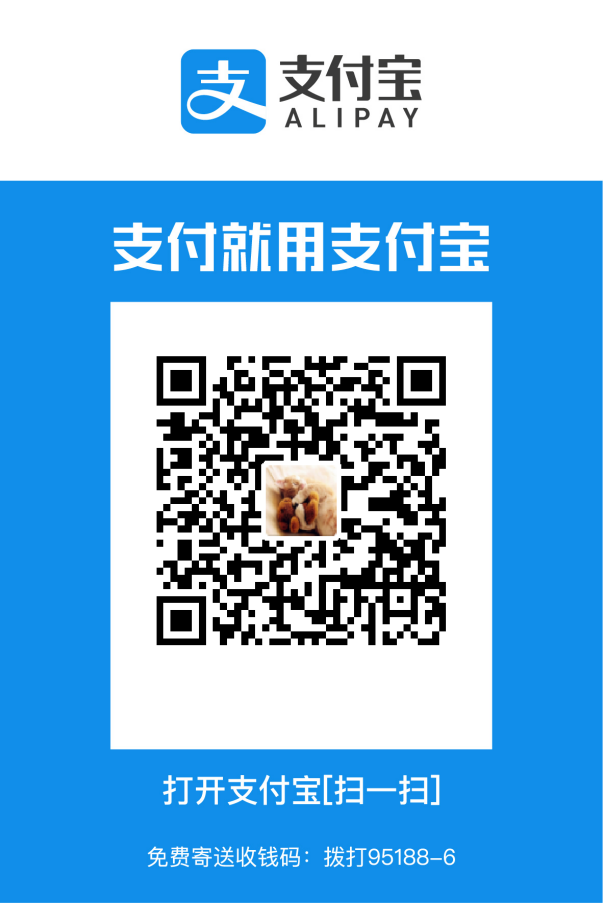 用户付款时，请在核实账号后，在备注栏填写具体住址或用户账号，并留下联系方式。咨询电话：0516-83636300。